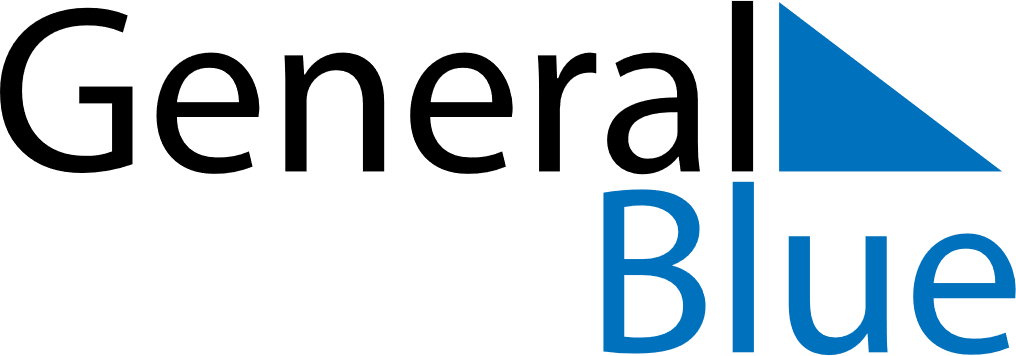 October 2021October 2021October 2021ChinaChinaSUNMONTUEWEDTHUFRISAT12National Day345678910111213141516171819202122232425262728293031